Anteckningar Ladok/Atlas användargrupp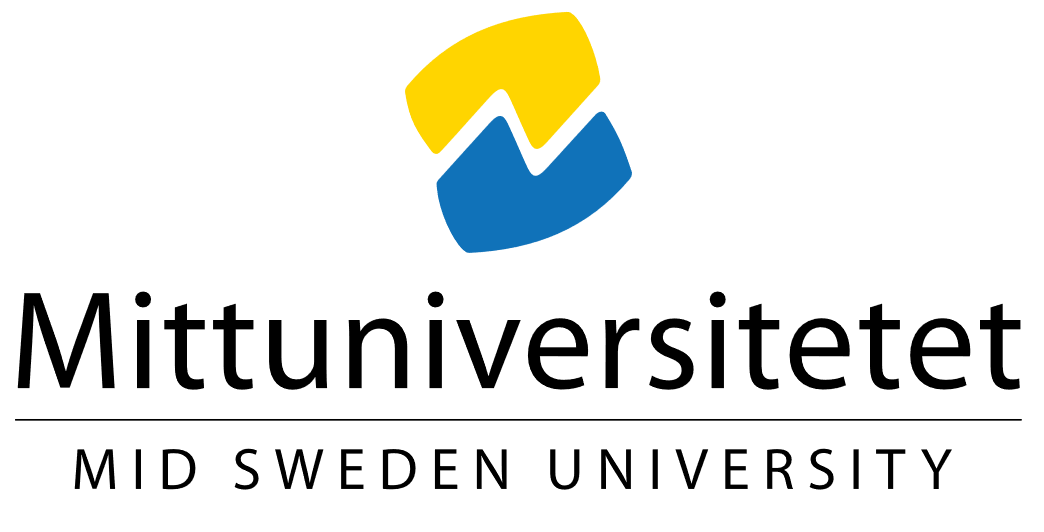 Antecknade gjorde Jenny LindgrenDatum: 2022-12-08Närvarande: Maud Albertsson             Cathrin Björne 		Carl-Johan Nyström        
Malin Bydén Sjöbom       Kersti Holmin 		Maria Sundberg               
Britt Edlund                      Jessica Lif 		Sara Lindahl
John Håkansson               Anders Lundgren 	Ove Olander                     
Jenny Lindgren                Jimmy ÅhlanderFrånvarande: Sandra Wahlqvist, Pontus Cavallie-Wase, Sam Lodin, Anna OssungDatum: 2022-12-08Närvarande: Maud Albertsson             Cathrin Björne 		Carl-Johan Nyström        
Malin Bydén Sjöbom       Kersti Holmin 		Maria Sundberg               
Britt Edlund                      Jessica Lif 		Sara Lindahl
John Håkansson               Anders Lundgren 	Ove Olander                     
Jenny Lindgren                Jimmy ÅhlanderFrånvarande: Sandra Wahlqvist, Pontus Cavallie-Wase, Sam Lodin, Anna Ossung1Mötet öppnasMaud hälsar välkommen till dagens möte.
2Föregående mötesanteckningar 
Rättningen angående litteratur i Atlas driftsattes i november.Nya konsortieavtalet ska tas upp för beslut på en extrainsatt stämma den 13 december.Referensgruppens tillgång till projekt-Teamet. Behövs inte, främst arbetsmaterial för projektgruppen. PDF-filerna för kp/up är ännu inte borttagna från webben. Hanteras under våren.3Produktplan 2023, LadokVid en träff för lokala kontaktpersoner informerade man i stort kring hur produktplanen för 2023 ser ut. De större aktiviteterna är:Studieavgifter, stöd för hantering av studieavgifter i Ladok. Underlätta för att man inte ska behöva ha excelfiler och annat på sidan av och möjlighet med integration mot ekonomisystemet. Planerad leverans för att kunna användas för de studenter som antas i tidiga masteromgången ht23. Leverans i månadsskiftet jan/feb och det kommer erbjudas tema-träffar och supportstugor.
Digital examen, en tidplan för leverans kommer att komma före jul. Man tittar på när det passar bäst för lärosätena att ta emot funktionaliteten. Det blir delleveranser, testleveranser och ev. något testlärosäte som får börja jobba med det.Utbildningsinformation, SLU har gått in helt i Ladok med sin utbildningsinformation, SU går in till sommaren. Utveckling fortsätter och SU är den som nu är med om prioriterar utifrån sina behov och krav.
Man tittar på ett ev. stöd för mellanlagring/integrationer för lärosäten som inte har möjlighet att utveckla egna sådana eller om man skulle vara intresserad av en nationell lösning. Återkommer till det.
Individuella studieplaner, utveckling pågår. En tematräff planeras i jan/feb. En betaversion kommer framåt sommaren som gör möjligt för lärosätena att testa och då ge feedback kring behov och funktionalitet. Planerad produktion runt jul 2023.
Övrigt så jobbar man med design och gränssnitt, grunddata, e-legitimation mm.4UDAL – Projektet, utbildningsdatabas i LadokLitteraturlistanI dag har vi tagit fram ett format för litteraturlistan med hjälp av biblioteket. I Ladok är litteraturlistan enbart ett fritextfält och det ses inte så positivt av biblioteket. Andra universitet vill också ha en bättre funktion än fritextfält. Vad har den här gruppen för önskemål kring litteraturlistan?-Ska litteraturlistan tillhöra kursplanen eller inte? Tillhör den inte kursplanen går det att revidera litteraturlistan utan att revidera kursplanen. Ev måste vi revidera våra regler för kursplan.-Koppling mot Primo vore bra. Inkonsekvent för studenten om litteraturlistorna ser olika ut beroende på kurs. Biblioteket tycker inte det är jättebra att knyta till ISBN eftersom det låser mot en speciell upplaga.ÖvrigtDiskussion kring olika typer av benämningar på tentamen, skriftlig tentamen, hemtentamen mm. Behöver enas om begreppen som används på universitetet, oklart vilket forum som det kommer behandlas i.Workshop för kursplaner på forskarnivå i januari.Ove har sett hur Göteborgs universitet jobbar med sin Ladokintegration. De hämtar all info från Ladok till sin cache. Vi har en annan lösning som vi byggt mycket runtomkring. I mitten av december kommer vi ha ett möte med Knowit för att diskutera vad de behöver för att presentera våra utbildningar på webben.Vi har haft ett första möte med vår arkivarie för att prata om avveckling av Atlas. Vi har fått information och riktlinjer för vad som behöver bevaras. Atlas kommer stängas tidigast 2024.Det vi inte kommer få stöd för i Ladok är-Studieavgift på kurser-Automatisk generering av kurskoder och anmälningskoder. Vi kommer behöva en separat lösning för det.-Välkomstbrev. KOM kommer troligen att hantera välkomstbrev med ett formulär i EPI.-Ämnesbeskrivningar. Ev kommer de hanteras i EPI, vi återkommer i den frågan. Det kommer att finnas möjlighet att ha en ämnesbeskrivning och den skulle kunna hanteras av kommunikatör i EPI. Det kommer att behöva granskas så att texten är korrekt.5AktuelltNMT omorganisationArbetet med omorganisationen i Ladok och Atlas är på gång. Vi på Ladok flyttar kurser och program till ny organisation. En del problem i LISA men annars verkar det flyta på bra. Avvaktar svar från årsredovisningsansvarig när vi får flytta forskarkurser.
Välkomstbrev vt23Antagningsbeskeden går ut på fredag. Breven lades ut på webben igår (onsdag). En påminnelse gick ut i måndags till de lärare som inte gjort klart sina välkomstbrev.Årsredovisning, sista dag för rapportering av resultat 20 janInfo om det har gått ut till prefekter, handläggare, kanslier mfl.
AL2- Jenny informerar om AL2-nivå, att det kommer krävas att personalanvändaren är en bekräftad användare för att få logga in i Ladok efter 1 juli 2022. Ev slår vi på det tidigare för att slippa få brytpunkten under sommaren.Regler för kurspaketMaud har skickat ut ett förslag till beslut på remiss. STUA och kanslierna har tagit fram förslagen tillsammans. Svar på remissen senast 15 januari.6Övriga frågorInga övriga frågor7Nästa möteMars: 14 mars. 8:30Maj:  3 maj. 8:308Mötet avslutasSändlistaNamnOrtRep.NamnOrtRep.Albertsson MaudÖsdSys.ansv. Ladok/AtlasÅhlander JimmySvlNMT, LärareLif JessicaSvlLadok/AtlasNyström Carl-JohanSvlHUV, LärareBjörne CathrinSvlAntagningenCavallie Wase PontusÖsdHUV, Fo. handläggare Bydén Sjöbom MalinSvlNMTEdlund BrittÖsdNMT, utb. handläggareLodin SamSvlNMT, plan.handläggareSundberg MariaÖsdHUV, utb. handläggareLindahl SaraÖsdHUV, plan.handläggareHåkansson JohnSvlNMT, Fo. HandläggareLundgren AndersÖsdStudent rep. Holmin KerstiSvlLadokhandläggareOlander OveÖsdIT-avdelningenLindgren JennySvlLadokhandläggareWahlqvist SandraÖsdHUV Ossung AnnaSvlKOM